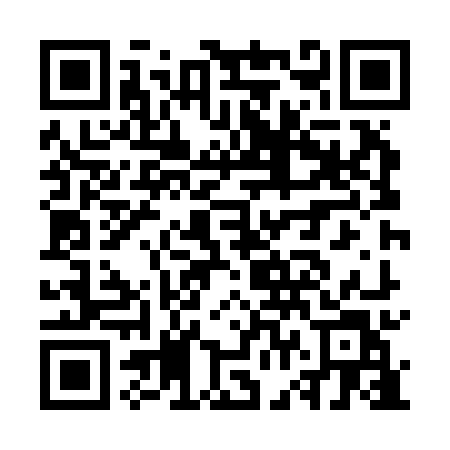 Prayer times for Kozakowice Dolne, PolandMon 1 Apr 2024 - Tue 30 Apr 2024High Latitude Method: Angle Based RulePrayer Calculation Method: Muslim World LeagueAsar Calculation Method: HanafiPrayer times provided by https://www.salahtimes.comDateDayFajrSunriseDhuhrAsrMaghribIsha1Mon4:286:2112:495:167:179:042Tue4:256:1912:485:187:199:063Wed4:236:1712:485:197:209:084Thu4:206:1512:485:207:229:105Fri4:176:1312:485:217:239:126Sat4:156:1012:475:227:259:147Sun4:126:0812:475:237:269:168Mon4:096:0612:475:247:289:189Tue4:066:0412:465:257:309:2010Wed4:046:0212:465:267:319:2211Thu4:016:0012:465:277:339:2412Fri3:585:5812:465:287:349:2713Sat3:555:5612:455:297:369:2914Sun3:535:5412:455:317:379:3115Mon3:505:5212:455:327:399:3316Tue3:475:5012:455:337:409:3517Wed3:445:4812:445:347:429:3818Thu3:415:4612:445:357:439:4019Fri3:385:4412:445:367:459:4220Sat3:365:4212:445:377:479:4521Sun3:335:4012:445:387:489:4722Mon3:305:3812:435:397:509:4923Tue3:275:3612:435:407:519:5224Wed3:245:3412:435:417:539:5425Thu3:215:3212:435:427:549:5726Fri3:185:3012:435:437:569:5927Sat3:155:2912:435:437:5710:0228Sun3:125:2712:425:447:5910:0429Mon3:095:2512:425:458:0010:0730Tue3:065:2312:425:468:0210:10